穀保家商105學年度第2學期 班級讀書會 實施計畫主旨：推行合作教學，發揮教師之教學特色與專業才能，並透過教師教學網站分享同儕教學資源，期使班級讀書會之活動更為活潑與多元。 說明：進行方式：（一）活動規劃：配合優質化推動，請大家第一學期均進行與「家庭教育議題」相關之教學活動，請導師至http://family.ntpc.edu.tw/下載「家庭教育課程設計」教材各年級上課主題如下：一年級：成年快樂頌二年級：走在紅毯的那一端三年級：知己知彼，百戰百勝※ 點選路徑：新北市政府家庭教育中心→家庭教育課程設計→第三主題（家庭倫理）國高中篇教案→高一（成年快樂頌）、高二（走在紅毯的那一端）、高三（知己知彼，百戰百勝）。網頁首頁畫面如下：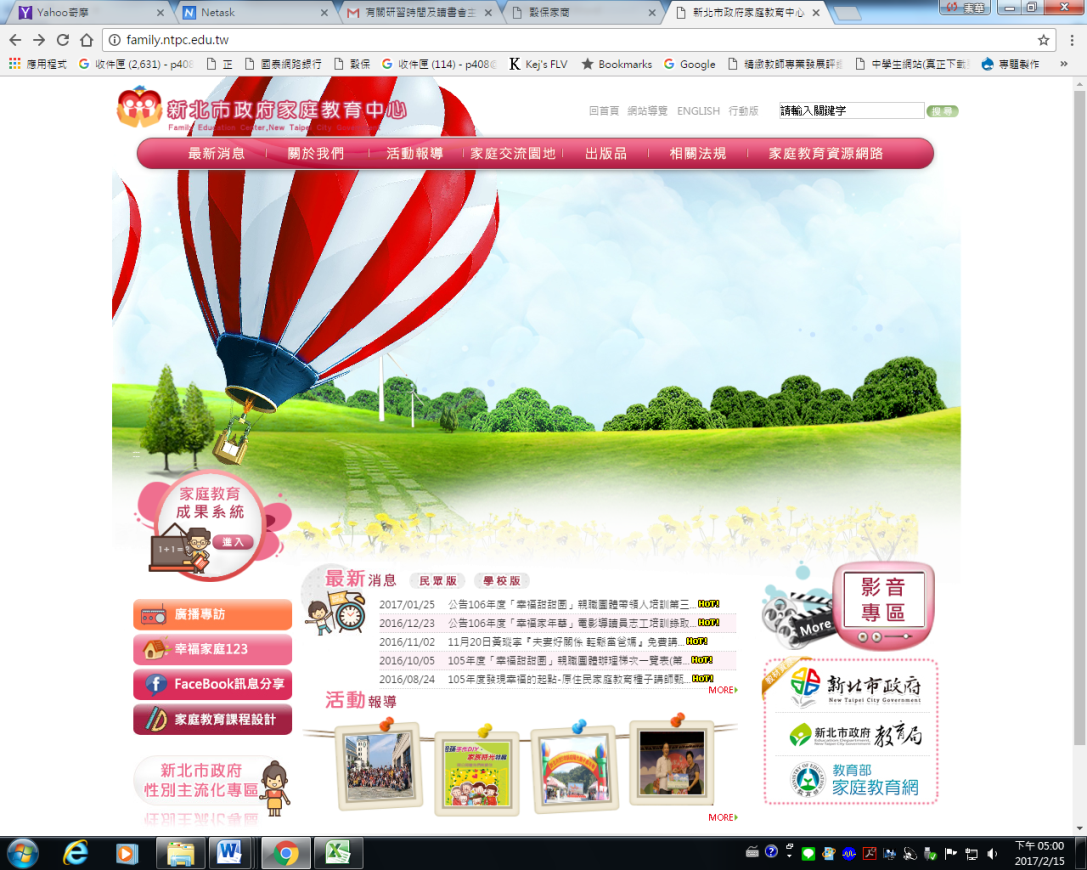 （二）活動內容要求：讀書會活動內容請給予學生多元學習機會。若講師欲安排影片賞析，則每學期至多安排一次影片欣賞。（三）表件下載：教師請至校網／試務組／班級讀書會／表單下載  下載：『班級讀書會課程設計暨活動紀錄表』（表一）及學習單（表二）。（四）上課所需材料費由各班自行支付。（五）教師設計之講義及學習單（表二）請自行影印，亦可於三天前送至教務處油印；班級讀書會課程設計暨活動紀錄表（表一）則統一由教務處列印。（六）講師於活動結束後，將「班級讀書會活動紀錄表」及批閱之學習單交由授課班級之學藝股長依座號排序，於規定期限交回教務處調閱。二、檔案上傳至教師教學網站：（一）讀書會活動進行前一週，請將課程設計暨活動紀錄表（表一）及學習單（表二）上傳至之教師個人教學網站，試務組將上網檢收。（二）教師欲分享教學資源，引用同儕之ppt.或doc.檔案，應先行知會原創者，以維學術之倫理。三、教師批閱須知：（一）每篇學習單皆要評分，但格式不拘。（如A、B+、…或甲、乙、…或95、90…皆可）。（二）「評語回饋」可隨教師個人對該篇學習單的「感受」下筆，無硬性規定皆須文字式回饋，唯錯別字務必修正批閱。（三）「最優的三篇學習單」請放在全班的最上面，其餘則依座號由小到大排列。若無最優者，則依座號順序排列即可。（四）學生因公差、實習、病假、事假、喪假…等原因缺繳學習單，請務必據實填寫。（五）讀書會亦為學生的學習課程之一，請學藝股長「親自」填寫調閱紀錄表、活動紀錄…等，教師勿求好心切代筆為之!（六）表一之「講師報告」請填寫課程中講師之引言或結語，「討論內容」請填寫討論議題、學生提問或師生間對話，學習單內的題目勿再次重複。（七）受限於讀書會時間，若閱讀文章及播放影片，需學生提出感想共同討論，講師可提前發講義給學生或事先告知片名，以免影響讀書會正常活動。（八）請依規定期限批閱完成後，將班級讀書會之資料夾繳交至教務處。穀保家商105學年度第2學期 班級讀書會 調閱紀錄表班級：              學藝股長：               注意：學生缺繳學習單請務必據實填寫，若全班繳齊請寫『無』。無故缺繳者依校規懲處警告壹支。學藝股長未確實清點學習單、填寫缺繳名單，懲處愛校服務至少1小時，累犯則懲處警告壹支。序次日期缺繳紀錄(請填寫班級座號)缺繳紀錄(請填寫班級座號)講師簽章調閱概況調閱概況調閱概況調閱概況調閱概況1（請自填）年月日病假回饋豐富回饋豐富用心批閱用心批閱準時批閱1（請自填）年月日事假1（請自填）年月日喪假導師簽章教務處試務組教務處試務組教務處試務組教務處試務組教務處試務組1（請自填）年月日公差1（請自填）年月日實習1（請自填）年月日無故缺繳1（請自填）年月日優良作品(每班至多推薦3名)(每班至多推薦3名)(每班至多推薦3名)(每班至多推薦3名)(每班至多推薦3名)(每班至多推薦3名)(每班至多推薦3名)2（請自填）年月日病假講師簽章調閱概況調閱概況調閱概況調閱概況調閱概況2（請自填）年月日事假回饋豐富用心批閱用心批閱準時批閱準時批閱2（請自填）年月日喪假2（請自填）年月日公差假導師簽章教務處試務組教務處試務組教務處試務組教務處試務組教務處試務組2（請自填）年月日實習2（請自填）年月日無故缺繳2（請自填）年月日優良作品(每班至多推薦3名)(每班至多推薦3名)(每班至多推薦3名)(每班至多推薦3名)(每班至多推薦3名)(每班至多推薦3名)(每班至多推薦3名)